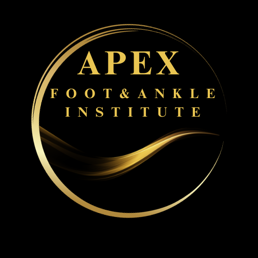 Established Patient Questionnaire FormPatient Information 	Patient Name: ______________________________________ Date of Birth: ____________ Age: _______ Height: __________ Weight: __________ Any changes in past medical history? [ ] YES [ ] NO If yes, please explain. _____________________________________________________________ Any changes in medications? [ ] YES [ ] NO If yes, please list any changes in medications. _________________________________________ Any changes in allergies? [ ] YES [ ] NO If yes, please list any new allergies. __________________________________________________ Rate your pain as: [ ] improving [ ] unchanged [ ] worsening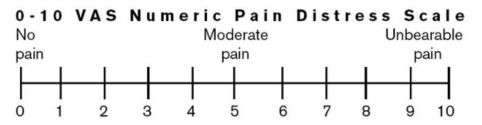 Review of Systems                    								Please check the box if you are currently experiencing any of the following: General: [ ] Loss of appetite, [ ] Recent weight loss, [ ] Fatigue, [ ] Fever or chills, [ ] Weakness Respiratory: [ ] Shortness of breath, [ ] coughing, [ ] coughing blood, [ ] difficulty breathing, [ ] wheezing Cardiovascular: [ ] chest pain, [ ] tightness, [ ] palpitations, [ ] swelling, [ ] difficulty breathing lying Head/Eyes/Ears/Nose/Throat: [ ] Headaches, [ ] neck pain, [ ] decreased hearing, [ ]  ringing in ears, [ ] vision changes, [ ] Glaucoma, [ ] cataracts, [ ] blurry/ double vision, [ ] itching nose, [ ] sinus pain, [ ]  nosebleeds, [ ] dentures, [ ] mouth sores/bleeding, [ ] sore throat, [ ] dry mouthNeurological: [ ] Dizziness, [ ] fainting, [ ] seizures, [ ] numbness, [ ] tingling Gastrointestinal: [ ] Nausea, [ ] Vomiting, [ ] Constipation, [ ] diarrhea,[ ] difficulty swallowing,[ ] heartburn Endocrine: [ ] Sweating, [ ] Frequent urination, [ ] Excessive thirst, [ ] change in appetite Psychiatric: [ ] nervousness, [ ] stress, [ ] depression, [ ] memory loss Skin: [ ] Rashes, [ ] Itching, [ ] dryness, [ ] Hair and nail changes, [ ] skin color changes Kidney/Bladder/ Urine: [ ] Frequency, [ ] urgency, [ ] burning or pain, [ ] blood in urine, [ ] incontinence Musculoskeletal: [ ] Muscle and joint pain, [ ] stiffness, [ ] back pain, [ ] swelling of joints___________________________________________				   ________________________Signature of patient or patient’s parent/ legal guardian				DateMedical History Acknowledgement